Rappel : qu’est-ce qu’une proposition ?Dans une phrase, chaque groupe de mots organisé autour d’un verbe (le plus souvent il est conjugué), s’appelle une proposition.Qu’est-ce qu’une phrase simple ?Une phrase construite autour d’un seul verbe conjugué s’appelle une phrase simple. (J’attire votre attention, sur le mot « construite autour »  ! )Exemple :Cette maison est très belle.Le verbe conjugué est le mot « est ».Cette phrase est construite autour du seul verbe conjugué « est ».C’est donc une phrase simple. Exemple n°1 :Il a beaucoup plu et il a fait très froid.Dans cette phrase, il y a 2 verbes conjugués.On distingue deux groupes de mots « Il a beaucoup plu » et « il a fait très froid » .Ces 2 séries de mots sont organisées autour des verbes conjugués « a plu » et « a fait ».Ce sont des propositions séparées par le mot de liaison « et ».Exemple n°2 :Je mets un manteau quand il neige.Ici, nous avons 2 verbes conjugués « mets » et « neige ».Nous distinguons 2 ensembles de mots « Je mets un manteau » et « quand il neige ». (Organisés autour de ces verbes.)Ces 2 ensembles sont des propositions reliées par le mot « quand ».Remarques :Intuitivement, on peut former une phrase en reliant d’autres phrases. Cependant, les phrases d’origine ne s’appellent plus des phrases mais des propositions.Les phrases conjuguées peuvent être découpées en une ou plusieurs propositions reliées entre elles.Une phrase simple est formée à partir d’une seule proposition, organisée autour d’un seul verbe conjugué.Qu’est-ce qu’une phrase complexe ?Une phrase complexe est formée avec au moins 2 propositions et donc au moins avec 2 verbes conjugués.Les propositions d’une phrase complexe sont reliées entre-elles par un signe de ponctuation (virgule ou point virgule par exemple) ou avec des mots de liaison tels que: mais, ou, et, donc, or, ni, car, pourtant, qui, que, parce que, lorsque, quand etc.Exemple n°1 :Cette maison paraît très ancienne mais elle a beaucoup de charme.« Cette maison paraît très ancienne » et « elle a beaucoup de charme » sont 2 propositions séparées par le mot de liaison « mais ».Elles sont organisées autour des verbes « paraît » et « a ».C’est donc une phrase complexe.Exemple n°2 :Les chasseurs attendent que la tempête se calme.« Les chasseurs attendent » est la première proposition.« que la tempête se calme » est la 2ème proposition introduite par le mot « que ».Ici, nous avons donc une phrase complexe, formée avec 2 propositions.Nous avons bien ici une phrase complexe.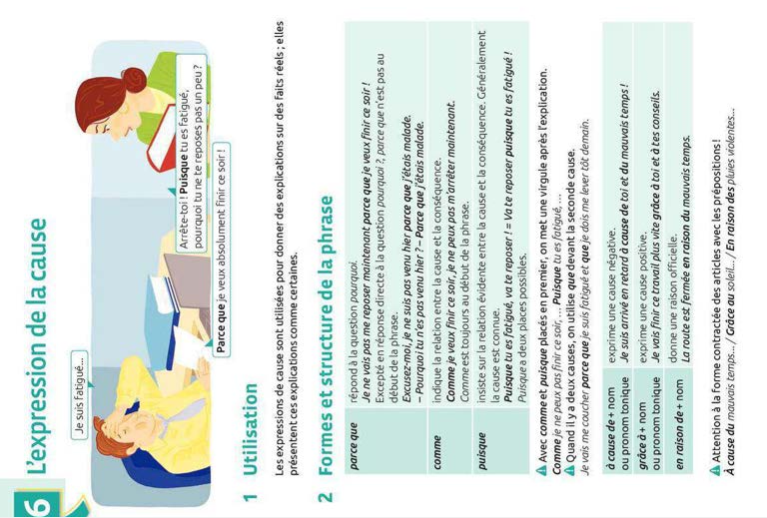 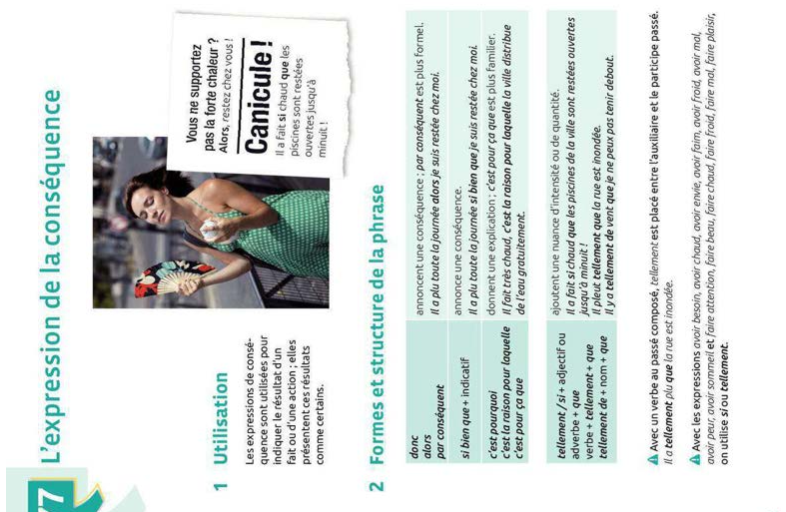 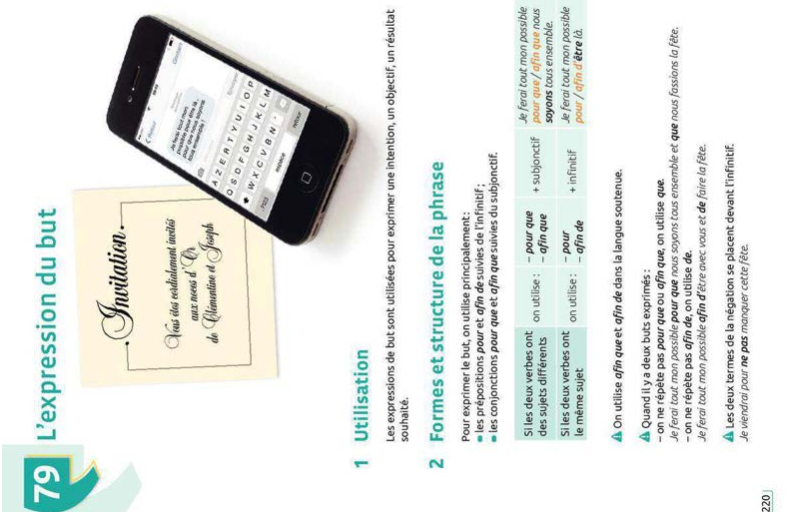 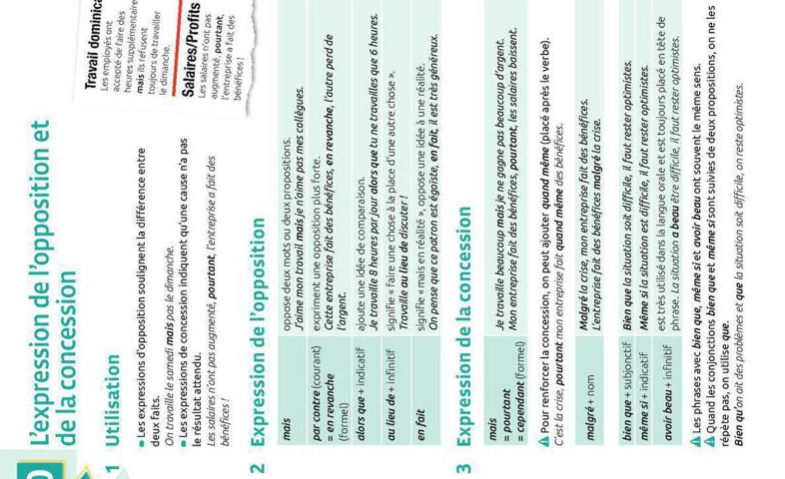 